КОНСУЛЬТАЦИЯ ДЛЯ РОДИТЕЛЕЙ« Музыкальная игра, как способ формирования у детеймузыкальных и творческих способностей »Музыкальный руководительСагадеева Наталья Геннадьевна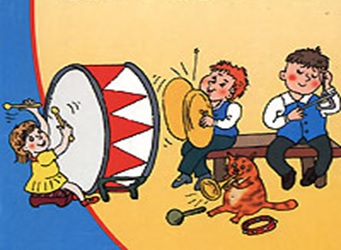 Среди многих видов искусства музыка занимает особое место в формировании всесторонне и гармонически развитого человека. Педагоги, музыканты пришли к мнению о том, что задатки к музыкальной деятельности (т.е. физиологические особенности строения организма, например органа слуха или голосового аппарата) имеются у каждого. Именно они составляют основу развития музыкальных способностей.Считается доказанным, что если для музыкального развития ребенка с самого рождения созданы необходимые условия, то это дает значительный эффект в формировании его музыкальности. Все мы от природы музыкальны. Об этом необходимо знать и помнить каждому взрослому, так, как от него зависит, каким станет в дальнейшем его ребенок, как он сможет распорядиться своим природным даром.«Если не заложить с самого начала прочный фундамент, то бесполезно пытаться построить прочное здание: даже если оно будет красиво снаружи, оно все равно развалится на куски от сильного ветра и землетрясения» — считают педагоги. Время упущенное, как возможность формирования интеллекта, творческих, музыкальных способностей ребенка, будет невосполнимо.Путь развития музыкальности каждого человека не одинаков. Поэтому не следует огорчаться, если у вашего малыша нет настроения, что-либо спеть или ему не хочется танцевать, а если и возникают подобные желания, то пение, на ваш взгляд, кажется далеким от совершенства, а движения смешны и неуклюжи. Не расстраивайтесь! Количественные накопления обязательно перейдут в качественные. Для этого потребуется время и терпение. Отсутствие какой – либо из способностей может тормозить развитие остальных. Значит, задачей взрослого является устранение не желаемого тормоза. Не «приклеивайте» вашему ребенку «ярлык» немузыкальный , если вы ничего не сделали для того, чтобы эту музыкальность у него развить.Под руководством взрослого ребенок учится сопереживать, фантазируя и воображая в процессе восприятия музыки, он стремится проявить себя в пении, танце, игре на музыкальных инструментах. Каждый ищет неповторимый характер движения, изображая веселую птичку и жужжащего шмеля, неуклюжего медведя и хитрую лису. Постепенно у детей в процессе музыкальной деятельности формируются способности: мелодический слух, точное самостоятельное пение несложных песен, чувство движения, ритма, динамики, музыкальная восприимчивость и музыкальная память. Опыт показал насколько полезно для общего развития детей вовлекать их в самостоятельную деятельности, воспитывать творческое отношение к музыке.Обучая детей, мы развиваем у них интерес, фантазию, непосредственность в пении, игре, танце. В свободное от занятий время дети устраивают игры с пением, самостоятельно музицируют на детских музыкальных инструментах, организуют театрализованные представления.Одним из важнейших средств развития самостоятельной музыкальной деятельности детей являются музыкальные игры.Основное назначение музыкальных игр – формировать у детей музыкальные способности, в доступной игровой форме помочь им разобраться в соотношении звуков по высоте, развить у них чувство ритма, тембровый и динамический слух, побуждать к самостоятельным действиям с применением знаний, полученных на музыкальных занятиях.Музыкальные игры обогащают детей новыми впечатлениями, развивают у них инициативу, самостоятельность, способность к восприятию, различению основных свойств музыкального звука. Педагогическая ценность музыкальных игр в том, что они открывают перед ребенком путь применения полученных знаний в жизненной практике. В процессе игр дети не только приобретают специальные музыкальные знания, у них формируются необходимые черты личности, и в первую очередь чувство товарищества, ответственности.Успех музыкального воспитания, осуществляемого в детском саду, во многом зависит от постановки воспитания в семье.Именно в семье, в ее традициях кроются истоки музыкального дарования ребенка, которые еще не пробудились, но ждут чуткого своевременного прикосновения к ним. В семье завершается процесс закрепления приобретенного в детском саду.Родители должны осознать цель и задачи музыкального воспитания их детей, быть знакомы с методикой работы, приемами и средствами, способствующими выработке тех или иных музыкальных навыков, и, безусловно, понять роль единых требований в развитии музыкальных способностей каждого ребенка. Для развития самостоятельной музыкальной деятельности нужны условия, где бы ребенок мог самостоятельно музицировать, организовывать различные музыкальные игры, прослушать аудиозапись с любимым произведением. В настоящее время выбор игр, детских музыкальных инструментов, аудиокассет, дисков очень велик, необходимо создать ему эти условия, тогда ребенок будет развиваться в плане музыкального — творческого развития.Конечно же, нужно организовывать эти игры под вашим руководством, иначе не будет результативности, можно поучаствовать в игре вместе с ребенком, помочь ему, оказать всякое внимание, поддержку. Но и необходимо предоставлять детям больше самостоятельности.Практика показывает, что, чем больше доверяешь детям, тем сознательнее, отзывчивее, добросовестнее они становятся.Вполне разумнее, предоставить ребенку самому выбрать игру, распределить роли, инструменты.